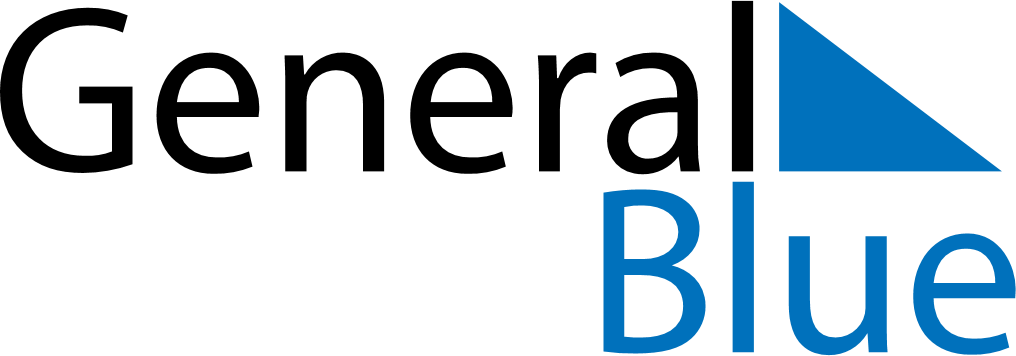 February 2024February 2024February 2024February 2024February 2024February 2024Aitape, Sandaun, Papua New GuineaAitape, Sandaun, Papua New GuineaAitape, Sandaun, Papua New GuineaAitape, Sandaun, Papua New GuineaAitape, Sandaun, Papua New GuineaAitape, Sandaun, Papua New GuineaSunday Monday Tuesday Wednesday Thursday Friday Saturday 1 2 3 Sunrise: 6:36 AM Sunset: 6:51 PM Daylight: 12 hours and 14 minutes. Sunrise: 6:36 AM Sunset: 6:51 PM Daylight: 12 hours and 14 minutes. Sunrise: 6:37 AM Sunset: 6:51 PM Daylight: 12 hours and 14 minutes. 4 5 6 7 8 9 10 Sunrise: 6:37 AM Sunset: 6:51 PM Daylight: 12 hours and 14 minutes. Sunrise: 6:37 AM Sunset: 6:51 PM Daylight: 12 hours and 14 minutes. Sunrise: 6:37 AM Sunset: 6:51 PM Daylight: 12 hours and 14 minutes. Sunrise: 6:37 AM Sunset: 6:51 PM Daylight: 12 hours and 13 minutes. Sunrise: 6:37 AM Sunset: 6:51 PM Daylight: 12 hours and 13 minutes. Sunrise: 6:37 AM Sunset: 6:51 PM Daylight: 12 hours and 13 minutes. Sunrise: 6:38 AM Sunset: 6:51 PM Daylight: 12 hours and 13 minutes. 11 12 13 14 15 16 17 Sunrise: 6:38 AM Sunset: 6:51 PM Daylight: 12 hours and 13 minutes. Sunrise: 6:38 AM Sunset: 6:51 PM Daylight: 12 hours and 13 minutes. Sunrise: 6:38 AM Sunset: 6:51 PM Daylight: 12 hours and 12 minutes. Sunrise: 6:38 AM Sunset: 6:51 PM Daylight: 12 hours and 12 minutes. Sunrise: 6:38 AM Sunset: 6:51 PM Daylight: 12 hours and 12 minutes. Sunrise: 6:38 AM Sunset: 6:50 PM Daylight: 12 hours and 12 minutes. Sunrise: 6:38 AM Sunset: 6:50 PM Daylight: 12 hours and 12 minutes. 18 19 20 21 22 23 24 Sunrise: 6:38 AM Sunset: 6:50 PM Daylight: 12 hours and 12 minutes. Sunrise: 6:38 AM Sunset: 6:50 PM Daylight: 12 hours and 11 minutes. Sunrise: 6:38 AM Sunset: 6:50 PM Daylight: 12 hours and 11 minutes. Sunrise: 6:38 AM Sunset: 6:50 PM Daylight: 12 hours and 11 minutes. Sunrise: 6:38 AM Sunset: 6:49 PM Daylight: 12 hours and 11 minutes. Sunrise: 6:38 AM Sunset: 6:49 PM Daylight: 12 hours and 11 minutes. Sunrise: 6:38 AM Sunset: 6:49 PM Daylight: 12 hours and 11 minutes. 25 26 27 28 29 Sunrise: 6:38 AM Sunset: 6:49 PM Daylight: 12 hours and 10 minutes. Sunrise: 6:38 AM Sunset: 6:49 PM Daylight: 12 hours and 10 minutes. Sunrise: 6:38 AM Sunset: 6:48 PM Daylight: 12 hours and 10 minutes. Sunrise: 6:38 AM Sunset: 6:48 PM Daylight: 12 hours and 10 minutes. Sunrise: 6:38 AM Sunset: 6:48 PM Daylight: 12 hours and 10 minutes. 